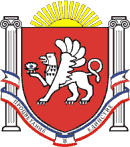 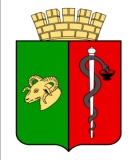 ЕВПАТОРИЙСКИЙ ГОРОДСКОЙ СОВЕТ
РЕСПУБЛИКИ КРЫМР Е Ш Е Н И ЕII созывСессия №3609.11.2021                                       г. Евпатория                                        №2-36/11В соответствии со ст. 35 Федерального закона Российской Федерации от 06.10.2003 №131-ФЗ «Об общих принципах организации местного самоуправления в Российской Федерации», ст. 27 Закона Республики Крым от 21.08.2014 №54-ЗРК «Об основах местного самоуправления в Республике Крым», Законом Республики Крым от 08.08.2014 №46-ЗРК «Об управлении и распоряжении государственной собственностью Республики Крым», Порядком отчуждения имущества, находящегося в государственной собственности Республики Крым и закрепленного за государственными унитарными предприятиями и государственными учреждениями Республики Крым на праве хозяйственного ведения и оперативного управления, утверждённым постановлением Совета министров Республики Крым от 11.11.2014 № 438, Порядком управления и распоряжения имуществом, находящимся в собственности муниципального образования городской округ Евпатория Республики Крым, утверждённым решением Евпаторийского городского совета 
от 05.09.2019 № 1-95/3, Уставом муниципального образования городской округ Евпатория Республики Крым, на основании писем государственного казенного учреждения Республики Крым «Инвестиционно-строительное управление Республики Крым» от 29.09.2021 
№009-05/12485,  управления по делам семьи, молодежи и спорта администрации города Евпатории Республики Крым от 21.09.2021 №844/01-15, -городской совет Р Е Ш И Л:1. Внести изменения в решение Евпаторийского городского совета Республики Крым от 15.09.2021 №2-34/1 «О даче согласия на прием в собственность муниципального образования городской округ Евпатория Республики Крым недвижимого и движимого имущества по объекту завершенного строительства физкультурно-оздоровительного комплекса из государственной собственности Республики Крым, расположенного по адресу: Республика Крым, г. Евпатория, проезд 9 Мая –ул. Первомайская – ул. Конституции», изложив в приложении к решению строку № 47 в следующей редакции:2. Настоящее решение вступает в силу со дня его принятия и подлежит обнародованию на официальном сайте Правительства Республики Крым – http://rk.gov.ru в разделе: муниципальные образования, подраздел – Евпатория,  а так же на официальном сайте муниципального образования городской округ Евпатория Республики Крым – http://my.evp.ru в разделе Документы, подраздел – Документы городского совета в информационно-телекоммуникационной сети общего пользования.3. Контроль за исполнением настоящего решения возложить на главу администрации города Евпатории Республики Крым Тихончука Р.Г.И.о. председателя Евпаторийского городского совета 			                                      Э.М. Леонова
О внесении изменений в решение Евпаторийского городского совета Республики Крым от 15.09.2021 №2-34/1 
«О даче согласия на прием в собственность муниципального образования городской округ Евпатория Республики Крым недвижимого и движимого имущества по объекту завершенного строительства физкультурно-оздоровительного комплекса из государственной собственности Республики Крым, расположенного по адресу: Республика Крым, г. Евпатория, проезд 9 Мая –ул. Первомайская – ул. Конституции»47Печь микроволновая  STARWIND SMW3шт11 979,0011 979,00